ANNOUNCEMENTSVISITORS: Please introduce yourself to Pastor Juhee. We are glad you were able to join us today!WORSHIP SERVICES will continue on our Facebook page and on YouTube!HAVEN FREE VIOLIN MUSIC SCHOOL starting September 12th every Saturday @ 10am. Classes for beginners and intermediate. For more info, go to our website havenumchurch.com or talk to Pastor Juhee. VISITATION – Pastor Juhee is trying a new type of visitation. She will bring her chair and mask and visit with you at a proper social distance. If you would like a visit, let her know. Call Pastor Juhee at 404-697-7496.* * * * * * * * * * * * * * * * * * * * * * * * * * * * * * * * * * * * * * * * * * * * * *Coffee hour SUSPENDED until further notice!* * * * * * * * * * * * * * * * * * * * * * * * * * * * * * * * * * * * * * * * * * * * * * *  Birthdays			Wanda Mullen – 7/26		George Erickson – 7/27 Douglas Cady – 7/27 		Arieana Cooley – 7/28Weekly PRAYER REQUESTS Winkie Chrystie    	    Jean James    		Steve & Debbi BentzGeorge Glover		    Karen Miller  CELEBRATIONS AND CONCERNS: Call the church office or talk to Pastor Juhee and tell us your Celebrations and Concerns. We will share them with the church family so that we can STAY CONNECTED!!If you have an emergency or an immediate need, call the office at 401-438-4911 or Pastor Juhee at 404-697-7496. We are here to help!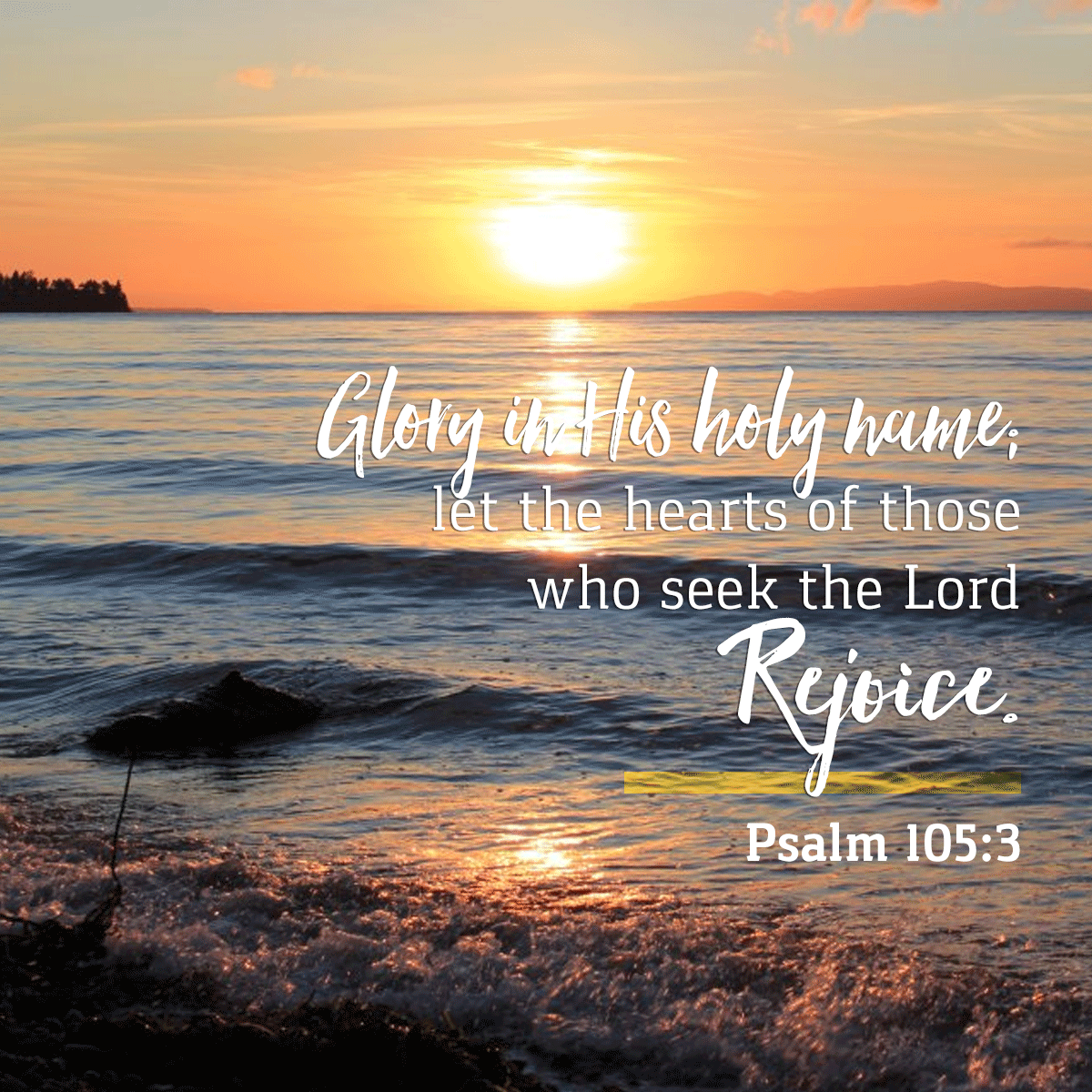 Haven United Methodist ChurchPastor ~ Juhee Lee200 Taunton Avenue, East Providence, RI 02914Phone: 401-438-4911/ Fax : 401-434-0289www.havenumchurch.com ~ havenumchurch@yahoo.comPastor’s Office Hours: Mon, Tues & Sat - 10am–12pm and by appointmentChurch Office Hours: Mon - Wed 9:30am-4:30pm, Thu. 9:30am-2:30pmMorning Worship       9:30am       July 26, 2020Eighth Sunday after PentecostPRELUDE		 	Aria			          Cesar Franck                       GREETING *MISSION STATEMENT: We are a haven for those who would seek to know God better while spreading the love of Jesus Christ.*CALL TO WORSHIP 			             		            Ministry Matters L: Waiting is never easy for us.P: We are a culture of “instant” response.L: Today, God is asking us to wait; to be patient.P: It is not going to be easy for us to do that.L: Quiet your spirits and open your hearts to God’s word for you today.P: Lord, be with us. Help us to be ready to hear and respond to your     word. AMEN. *INVOCATION (in unison)		                                                    Ministry Matters God of surprising love, you have called us to be your treasures, to be those who love and serve you by helping meet the needs of others. Jesus reminded us that we were like mustard seeds that could grow into mighty shelters for those who felt abandoned; that we were like yeast placed in flour which causes the whole dough to rise and to be fruitful for the nourishment of God’s people, that we are also nets, cast into the unknown sea, gathering people for the Lord that they might be healed and saved. Give us courage and empower us to serve you boldly and joyfully, for it is in the healing love of Christ that we offer this prayer. AMEN.*GLORIA PATRI				 		Glory be to the Father and to the Son and to the Holy Ghost;	As it was in the beginning, is now, and ever shall be,	World without end. Amen. Amen.ANNOUNCEMENTS / CELEBRATIONS AND CONCERNSHYMN			“Spirit Song”	   	   		     UMH 347PASTORAL PRAYER 				                  Pastor Juhee LeeCHORAL RESPONSE TO PRAYER 	                      Hear Our Prayer, O Lord	Hear our prayer, O Lord, hear our prayer, O Lord;Incline Thine ear to us, and grant us Thy peace. Amen.A TIME FOR ALL GOD’S CHILDRENWORSHIP IN GIVING   With the Wings of Our Mind    Music by Don-Whan Cho                                      Charlie Hartman, recorder & Beverly Rathbun, piano                                           *DOXOLOGY			                         			Praise God, from whom all blessings flow; praise him, all creatures	Here below; praise him above, ye heavenly host; praise Father,	Son, and Holy Ghost. Amen.OFFERTORY PRAYER	     				    Pastor Juhee LeeSCRIPTURE					                    Epistle: 	Romans 8:26-39		 	 SERMON   	    				                   Pastor Juhee Lee*CLOSING HYMN 	“Sweet Hour of Prayer” v. 1 & 3                      UMH 496*BENEDICTION				                                         Pastor Juhee LeeOur loving God knows our struggles and always be with us, especially in the midst of our weakness. Trust our almighty God who gives us courage, hope, peace and love through the work of Holy Spirit. Go forth with joyful heart to the world. May the blessing of God the Father, Son, and Holy Spirit be with you always. AMEN.		* Those that are able, please stand